2021 M. VASARIO MĖNESIORENGINIŲ PLANAS_________________________________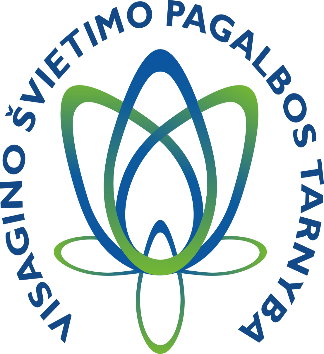 VISAGINO ŠVIETIMO PAGALBOS TARNYBOSDataPriemonės pavadinimasVietaLaikasNEFORMALUSIS SUAUGUSIŲJŲ ŠVIETIMASPapildoma informacija el. paštu birute.stefanskiene@visaginospt.lt, tel. 8 695 01 259NEFORMALUSIS SUAUGUSIŲJŲ ŠVIETIMASPapildoma informacija el. paštu birute.stefanskiene@visaginospt.lt, tel. 8 695 01 259NEFORMALUSIS SUAUGUSIŲJŲ ŠVIETIMASPapildoma informacija el. paštu birute.stefanskiene@visaginospt.lt, tel. 8 695 01 259NEFORMALUSIS SUAUGUSIŲJŲ ŠVIETIMASPapildoma informacija el. paštu birute.stefanskiene@visaginospt.lt, tel. 8 695 01 259Iki 02-08Registracija į lietuvių kalbos kursus (pagal II, III valstybinės kalbos mokėjimo kvalifikacinių kategorijų reikalavimus) VŠPTDarbo metuIki 02-17Registracija į lietuvių kalbos kursus pradedantiesiems pagal (I valstybinės kalbos mokėjimo kvalifikacinės kategorijos reikalavimus )VŠPTDarbo metu02-10Lietuvių valstybinės kalbos mokymo kursai „Kalbėkime lietuviškai“ (pagal valstybinės kalbos mokėjimo II kvalifikacinės kategorijos reikalavimus)Nuotoliniu būduZOOM platformojePirmadieniaisTrečiadieniais17:3002-10Lietuvių valstybinės kalbos mokymo kursai „Kalbėkime lietuviškai“ (pagal valstybinės kalbos mokėjimo III kvalifikacinės kategorijos reikalavimus)Nuotoliniu būduZOOM platformojePirmadieniaisTrečiadieniais17:3002-19Lietuvių valstybinės kalbos mokymo kursai pradedantiesiems „Pirmieji žingsniai“ (pagal valstybinės kalbos mokėjimo I kvalifikacinės kategorijos reikalavimus)Nuotoliniu būduZOOM platformojePenktadieniais17:30KVALIFIKACIJOS TOBULINIMAS Būtina išankstinė registracija el. paštu natalija.levickaja@visaginospt.ltKVALIFIKACIJOS TOBULINIMAS Būtina išankstinė registracija el. paštu natalija.levickaja@visaginospt.ltKVALIFIKACIJOS TOBULINIMAS Būtina išankstinė registracija el. paštu natalija.levickaja@visaginospt.ltKVALIFIKACIJOS TOBULINIMAS Būtina išankstinė registracija el. paštu natalija.levickaja@visaginospt.lt02-15Tarptautinė konferencija „Nuotolinis mokymas (is): pažinti, kurti, veikti“ ( 3 ak. val.)Lektoriai - pagal konferencijos programą.Pažyma - 1 Eur.Registracija iki 2021-02-10.Nuotoliniu būduZOOM platformoje14.00iki02-15Kvalifikacijos tobulinimo programų, pageidaujamų įgyvendinti kovo mėnesį, teikimasNuotoliniu būduDarbo metuiki 02-21Švietimo įstaigos teikia paraiškas dėl mokytojų ir kitų darbuotojų dalyvavimo VŠPT organizuojamuose kvalifikacijos tobulinimo renginiuoseNuotoliniu būduDarbo metuMETODINĖ VEIKLABūtina išankstinė registracija el. paštu natalija.levickaja@visaginospt.ltMETODINĖ VEIKLABūtina išankstinė registracija el. paštu natalija.levickaja@visaginospt.ltMETODINĖ VEIKLABūtina išankstinė registracija el. paštu natalija.levickaja@visaginospt.ltMETODINĖ VEIKLABūtina išankstinė registracija el. paštu natalija.levickaja@visaginospt.lt02-01Konsultacija dėl rusų (gimtosios ir užsienio) kalbos olimpiados savivaldybės etapoNuotoliniu būduZOOM platformoje15.3002-01Konsultacija dėl vokiečių kalbos olimpiados ir vokiečių kalbos konkurso savivaldybės etapoNuotoliniu būduZOOM platformoje16.3002-02Konsultacija dėl technologijos olimpiados savivaldybės etapoNuotoliniu būduZOOM platformoje15.3002-04Konsultacija dėl dailės olimpiados savivaldybės etapoNuotoliniu būduZOOM platformoje15.3002-17Konsultacija dėl istorijos olimpiados savivaldybės etapoNuotoliniu būduZOOM platformoje15.3002-18Konsultacija dėl anglų kalbos konkurso savivaldybės etapo Nuotoliniu būduZOOM platformoje15.3002-Informacijos sklaida Facebook grupėse: Visagino darželių MT grupė ir Visagino mokyklų MT grupėDarbo metuOLIMPIADOS, KONKURSAI, VARŽYBOSBūtina išankstinė registracija el. paštu natalija.levickaja@visaginospt.ltOLIMPIADOS, KONKURSAI, VARŽYBOSBūtina išankstinė registracija el. paštu natalija.levickaja@visaginospt.ltOLIMPIADOS, KONKURSAI, VARŽYBOSBūtina išankstinė registracija el. paštu natalija.levickaja@visaginospt.ltOLIMPIADOS, KONKURSAI, VARŽYBOSBūtina išankstinė registracija el. paštu natalija.levickaja@visaginospt.lt02-03Lietuvos mokinių vokiečių kalbos olimpiados ir vokiečių kalbos konkurso savivaldybės etapasNuotoliniu būduZOOM platformojeBus pranešta vėliau02-11Rusų (gimtosios) kalbos olimpiados savivaldybės etapasNuotoliniu būduZOOM platformojeBus pranešta vėliau02-11Rusų (užsienio) kalbos olimpiados savivaldybės etapasNuotoliniu būduZOOM platformojeBus pranešta vėliau02-12Rusų kalbos (gimtosios ir užsienio) olimpiados darbų vertinimo komisijos darbasBus pranešta vėliauBus pranešta vėliau02-12Lietuvių kalbos olimpiados tautinių mažumų mokyklų mokiniams savivaldybės etapasNuotoliniu būduZOOM platformoje9.0002-15Lietuvių kalbos olimpiados tautinių mažumų mokyklų mokinių darbų vertinimo komisijos darbasVŠPT14.15Iki 02-10Lietuvos epistolinio rašinio darbų pateikimas(WORD formatu)  el. paštu  natalija.levickaja@visaginospt.ltNuotoliniu būduDarbo metu02-12Lietuvos epistolinio rašinio konkurso savivaldybės etapasNuotoliniu būduBus pranešta vėliauIki 02-12Paraiškos (1 priedas) dėl 8-12 klasių mokinių dalyvavimo dailės olimpiados savivaldybės etape teikimas. Olimpiadoje gali dalyvauti iš kiekvienos mokyklos ne daugiau kaip po penkis 8-12-ų klasių mokinius.Nuotoliniu būduDarbo metu02-19Švietimo įstaigos pateikia VŠPT dailės olimpiados dalyvių kūrybinės veiklos aplankų atskirais skaitmeninio PDF formato dokumentaisNuotoliniu būduDarbo metuIki 02-22Paraiškos (1 priedas) dėl 8-12 klasių mokinių dalyvavimo istorijos olimpiados savivaldybės etape teikimas. Olimpiadoje gali dalyvauti iš kiekvienos mokyklos ne daugiau kaip po keturis 10-12-ų klasių mokinius.Nuotoliniu būduDarbo metu02-23Dailės olimpiados savivaldybės etapo savivaldybės etapas. Vertinimo komisijos darbas.Nuotoliniu būduZOOM platformojeBus pranešta vėliau02-25Etninės kultūros olimpiados regioninis turasNuotoliniu būdu13.00Iki02-25Paraiškos (1 priedas) dėl 9-10 klasių mokinių dalyvavimo anglų kalbos konkurso savivaldybės etape teikimas. Olimpiadoje gali dalyvauti iš kiekvienos mokyklos ne daugiau kaip po penkis 9-10-ų klasių mokinius.Nuotoliniu būduDarbo metu02-2502-26Chemijos olimpiados respublikinis turasNuotoliniu būduBus pranešta vėliau02-26Istorijos olimpiados savivaldybės etapasNuotoliniu būduZOOM platformoje9.0003-01Istorijos olimpiados  mokinių darbų vertinimasVŠPT03-02Anglų kalbos konkurso savivaldybės etapasNuotoliniu būduBus pranešta vėliau03-02Anglų kalbos konkurso mokinių darbų vertinimasVŠPTBus pranešta vėliauPROJEKTO „SVAJONIŲ KOMANDOS“ MOKYMAI                                    papildoma informacija el. paštu natalija.levickaja@visaginospt.ltPROJEKTO „SVAJONIŲ KOMANDOS“ MOKYMAI                                    papildoma informacija el. paštu natalija.levickaja@visaginospt.ltPROJEKTO „SVAJONIŲ KOMANDOS“ MOKYMAI                                    papildoma informacija el. paštu natalija.levickaja@visaginospt.ltPROJEKTO „SVAJONIŲ KOMANDOS“ MOKYMAI                                    papildoma informacija el. paštu natalija.levickaja@visaginospt.lt02-19Projekto  ,,Svajonių komandos“ dalyvių susitikimas ir gerosios patirties sklaidaNuotoliniu būduZOOM platformoje12.30PEDAGOGINĖ PSICHOLOGINĖ PAGALBABūtina išankstinė registracijaPEDAGOGINĖ PSICHOLOGINĖ PAGALBABūtina išankstinė registracijaPEDAGOGINĖ PSICHOLOGINĖ PAGALBABūtina išankstinė registracijaPEDAGOGINĖ PSICHOLOGINĖ PAGALBABūtina išankstinė registracija02–0302–1002–1702–24Konsultacijos dėl kompleksiniam įvertinimui teikiamų dokumentų rengimo.Konsultacijoms registruotis iš anksto tel. 8 386 60099, el. paštu dalia.nekliudova@vspt.ltmob. tel. 8 685 38571VŠPT,nuotoliniu būduDarbo metu02–25Metodinė diena, skirta švietimo įstaigų pedagogų, VGK narių konsultavimuiKonsultacijoms registruotis iš anksto tel. 8 386 60099, el. paštu dalia.nekliudova@vspt.ltmob. tel. 8 685 38571VŠPT,nuotoliniu būduDarbo metu02-Logopedo, spec. pedagogo konsultacijos tėvams (globėjams), pedagogamsKonsultacijoms registruotis iš anksto tel. 8 386 60099, el. paštu dalia.nekliudova@visaginospt.ltmob. tel. 8 685 38571VŠPT,nuotoliniu būduDarbo metu02-Konsultacijos pagalbos specialistams Konsultacijoms registruotis iš anksto tel. 8 386 60099, el. paštu dalia.nekliudova@visaginospt.ltmob. tel. 8 685 38571VŠPT, nuotoliniu būduDarbo metu02-Spec. pedagogo konsultacijos tėvams (globėjams), pedagogams (spec. pedagogo pagalbą teikia lopšelio-darželio „Gintarėlis“ ir „Kūlverstukas“ bendruomenėms)Konsultacijoms registruotis iš anksto tel. 8 386 60099, el. paštu dalia.nekliudova@visaginospt.ltmob. tel. 8 685 38571VŠPT, nuotoliniu būduDarbo metu02-Tėvų, ikimokyklinio ir priešmokyklinio ugdymo įstaigų (lopšelis-darželis „Kūlverstukas“, lopšelis-darželis „Gintarėlis“) pedagogų poreikio pedagoginių, psichologinių, socialinių problemų sprendimo klausimais apklausaUgdymo įstaigos lopšelis-darželis „Kūlverstukas“, lopšelis-darželis „Gintarėlis“Darbo metu02-Socialinio pedagogo konsultacijos vaikams, tėvams, globėjams, pedagogams.Konsultacijoms registruotis iš anksto tel. 8 386 60099, el. paštu: birute.stefanskiene@visaginospt.ltVŠPT,nuotoliniu būduDarbo metu02-Ankstyvosios intervencijos mokymai (psichoaktyvių medžiagų vartojimas).Konsultacijoms registruotis iš anksto tel. 8 386 60099, el. paštu: birute.stefanskiene@visaginospt.ltVŠPT,nuotoliniu būduBus pranešta vėliau02-Informacijos sklaida Visagino švietimo pagalbos tarnybos interneto svetainėje Nuotoliniu būduDarbo metu